WFC MARKETING PLAN FORM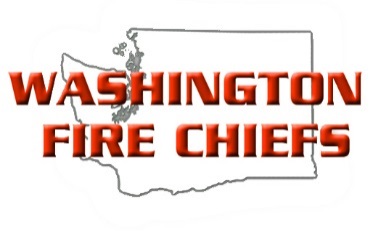 Primary Event Planner Contact: 	Phone:  	Email:  Primary Marketing Summary Paragraph: Event Lodging Room Block Cut Off Date: Highlight Marketing Paragraph Email #1 Highlight Marketing Paragraph Email #2 Highlight Marketing Paragraph Email #3 Highlight Marketing Paragraph Email #4 Highlight Marketing Paragraph Email #5 Speaker Highlight #1 Speaker Highlight #2 Speaker Highlight #3 Venue Highlight: Additional Information: 